Analizando nutrientes 1. Determinación de glúcidosMaterial:LugolReactivo de FehlingTimol alcohólicoHCl (concentrado)Tubos de ensayoGradillaPinzas de maderaVaso de precipitadoCalentador eléctricoCuentagotasAlimentos: Leche, aceites, plátano, pan, patata, huevo, nuez, naranja, piña y salchichas.Procedimiento 1.1: Presencia de almidónColoca una miga de pan, 1 ml de ralladura de patata, 1 ml de clara de huevo (diluida: 2/3 de clara por  1/3 de H2O), 1 ml de zumo de plátano, 1 ml de zumo de pera, 1 ml de nuez rallada diluida en agua, 1 ml de zumo de naranja, 1 ml de zumo de piña y 1ml de H2O de control.Añade tres gotas de lugol.Presencia de almidón: color azul violeta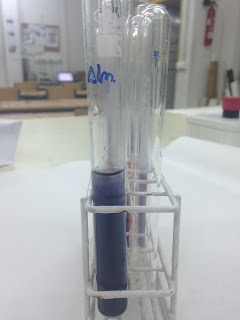 Procedimiento 1.2: presencia de sacarosaColoca una miga de pan, 1 ml de ralladura de patata, 1 ml de clara de huevo (diluida: 2/3 de clara por  1/3 de H2O), 1 ml de zumo de plátano, 1 ml de zumo de pera, 1 ml de nuez rallada diluida en agua, 1 ml de zumo de naranja, 1 ml de zumo de piña y 1ml de H2O de control.Añade unas gotas de timol alcohólico y de HCl, caliéntalo y agita el recipiente de forma periódica.Presencia de glúcidos (sacarosa): color carmínProcedimiento 1.3: presencia de glucosaColoca una miga de pan, 1 ml de ralladura de patata, 1 ml de clara de huevo (diluida: 2/3 de clara por  1/3 de H2O), 1 ml de zumo de plátano, 1 ml de zumo de pera, 1 ml de nuez rallada diluida en agua, 1 ml de zumo de naranja, 1 ml de zumo de piña y 1ml de H2O de control.Añade 5 gotas del Reactivo A de  Fehling y 5 gotas del reactivo B de Fehling  caliéntalo y agita el recipiente de forma periódica.Presencia de glúcidos (glucosa): color rojo ladrillo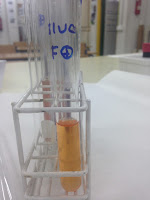 2. Determinación de proteínasMaterial:Reactivo de Biuret (Disolución diluida de Sulfato de Cobre (II) y una lenteja de hidróxido de sodio)Tubos de ensayoGradillaPinzas de maderaVaso de precipitadoCuentagotasAlimentos: Leche, aceite, plátano, pan, patata, huevo, nuez, naranja, piña y salchichasProcedimiento:Coloca una miga de pan, 1 ml de ralladura de patata, 1 ml de clara de huevo (diluida: 2/3 de clara por  1/3 de H2O), 1 ml de zumo de plátano, 1 ml de zumo de pera, 1 ml de nuez rallada diluida en agua, 1 ml de zumo de naranja, 1 ml de zumo de piña y 1ml de H2O de control. Añade 5 gotas de la disolución NaOH  y 5 gotas de sulfato de cobre II y,  caliéntalo y agita el recipiente de forma periódica.Presencia de proteínas: color  violeta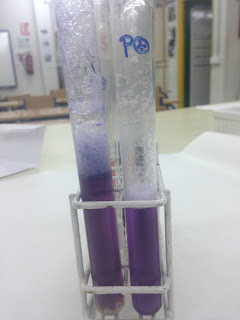 3. Determinación de lípidosMaterial:Sudán IIITubos de ensayoGradillaVaso de precipitadoCuentagotasAlimentos: Aceite, leche, plátano, pan, patata, huevo, nuez, naranja, piña y pera.Procedimiento:Coloca una miga de pan, 1 ml de ralladura de patata, 1 ml de clara de huevo (diluida: 2/3 de clara por  1/3 de H2O), 1 ml de zumo de plátano, 1 ml de zumo de pera, 1 ml de nuez rallada diluida en agua, 1 ml de zumo de naranja, 1 ml de zumo de piña y 1ml de H2O de control. Añade 5 gotas de la disolución de Sudán III  y agítalo.Presencia de lípidos: rojo ladrillo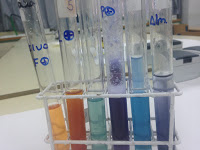 